Escola Secundária de Sebastião da GamaNome:
Nº
Turma:
E-mail:- Para cada um dos exercícios resolve a coluna pascal Montar um fluxograma  capaz de ler os dois lados de um retângulo e calcular sua área e apresentar o resultado no ecraMontar um fluxograma  capaz de ler os dois lados de um retângulo e calcular sua área e apresentar o resultado no ecraMontar um fluxograma  capaz de ler os dois lados de um retângulo e calcular sua área e apresentar o resultado no ecraEm Algoritmo:Em Pascal:FluxogramaAlgoritmo retanguloVariaveis:   l1, l2, area : real;Inicio   Leia(l1)   Leia(l2)   Area  l1*l2   Escreva (Area)Fim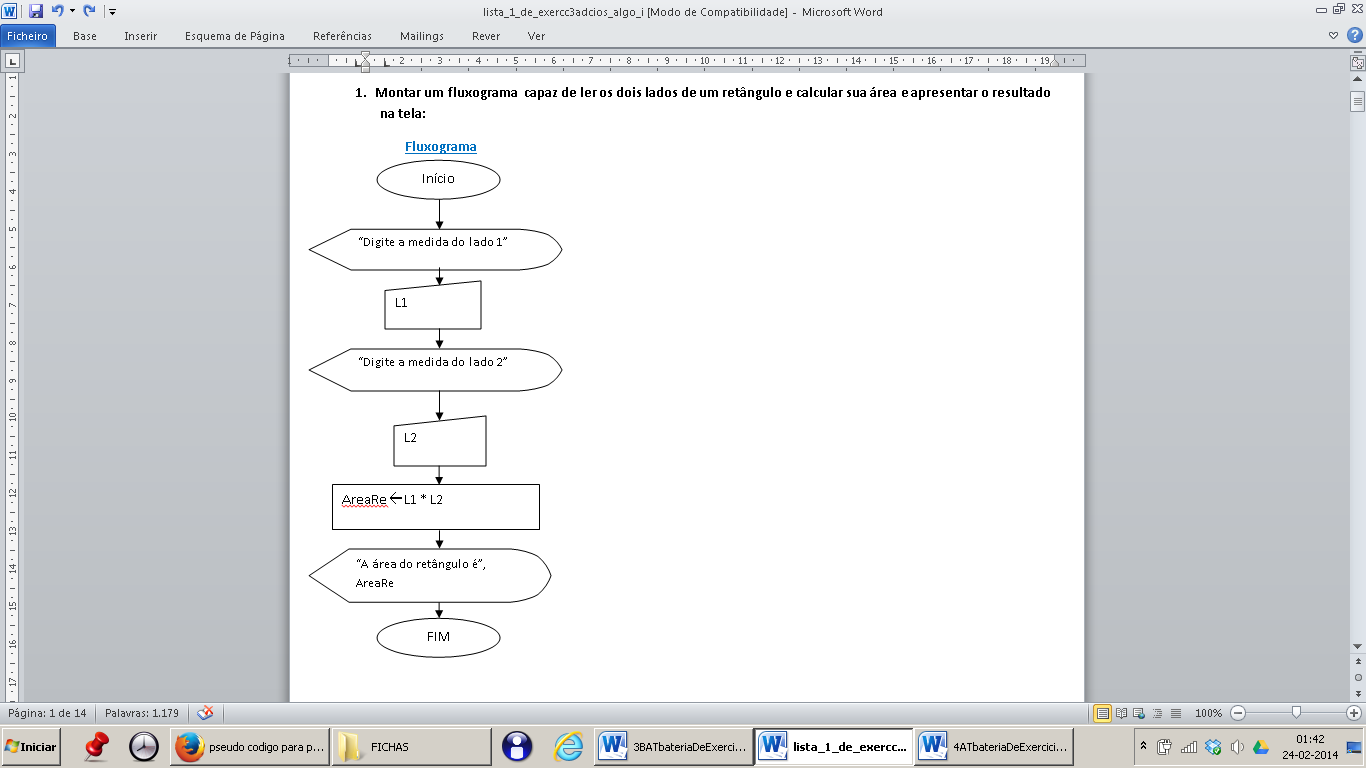 Montar um fluxograma  capaz de ler os dois números inteiros e somá-los e escrever o resultado no ecraMontar um fluxograma  capaz de ler os dois números inteiros e somá-los e escrever o resultado no ecraMontar um fluxograma  capaz de ler os dois números inteiros e somá-los e escrever o resultado no ecraEm Algoritmo:Em Pascal:Fluxograma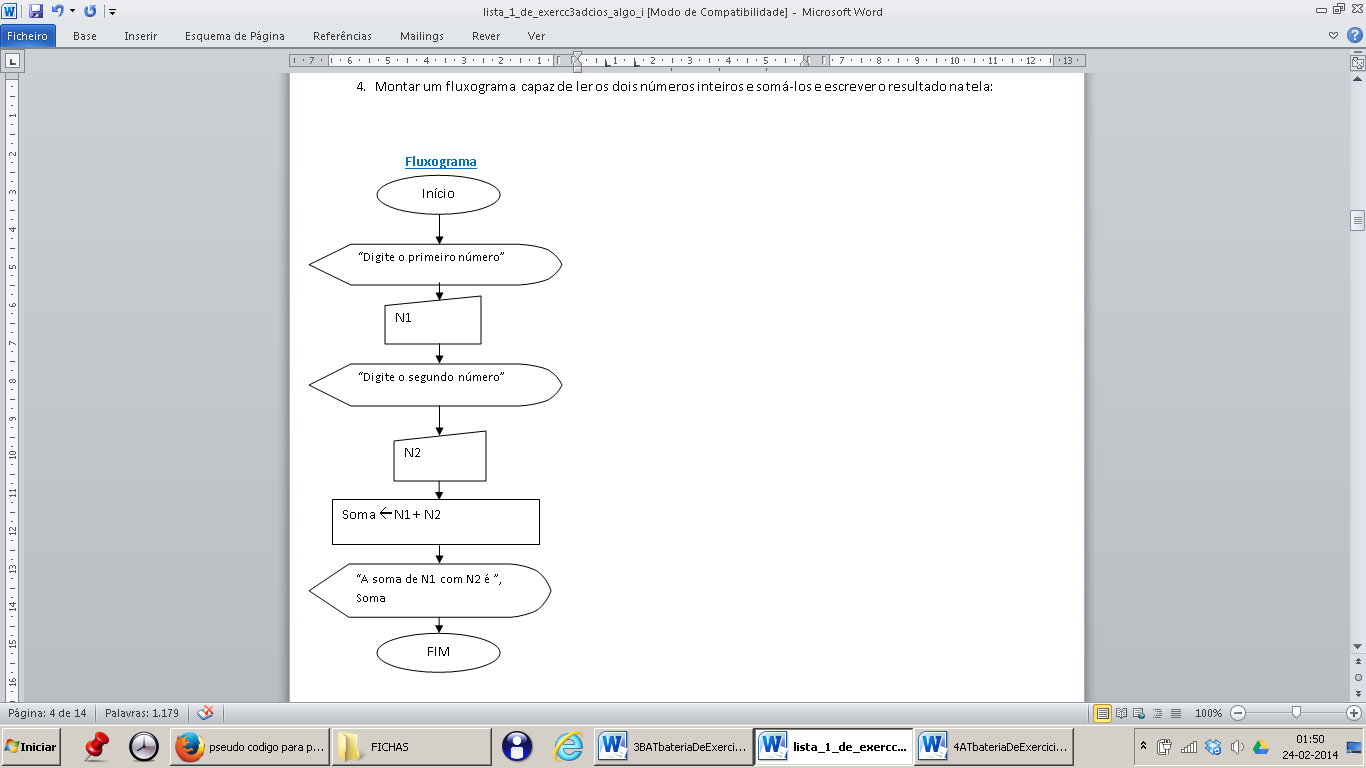 